台風に備える！普段からの備えや正しい情報の入手が重要１．家の外の備えを行う・・・大雨が降る前、風が強くなる前にしましょう！▶窓はしっかりとカギをかけ、テープを貼って補強▶側溝や排水口は掃除をして水はけを良くしておく▶ベランダの風で飛ばされそうな物は片づけましょう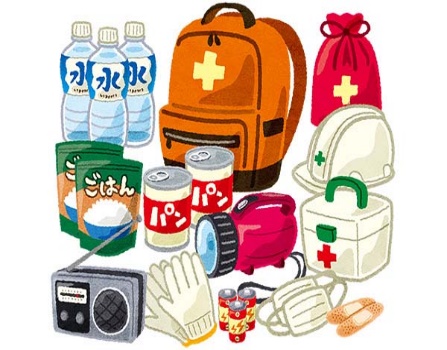 ２．家の中の備えを行う・・・電気・ガス・水道が止まった時を考える▶ 懐中電灯・ラジオ・救急用品などの確認▶ 窓のカーテンはしっかりしめましょう▶ 断水に備えて飲料水を確保しましょう▶ 非常用食品（ビスケットやクラッカーなど）を準備▶ ボンベ式コンロの準備と携帯電話やバッテリーの充電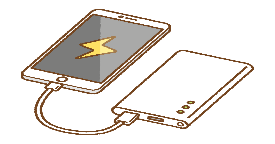 ３．台風情報などに注意する・・・　　台風情報・警報・注意報・線状降水帯などの情報を　利用し、被害を未然に防いでください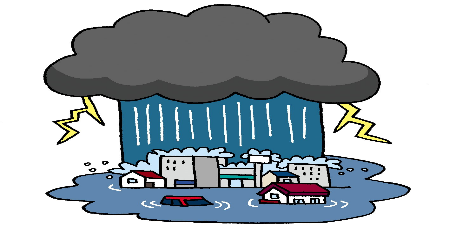 ４．台風接近中は不要な外出は控える台風が接近し暴風となると、風により物が飛ばされ、飛んできた物があたったり、風に煽られてドアや扉に手や指が挟まれるという被害も発生します。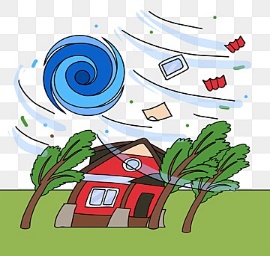 　不要な外出は台風が過ぎ去るまで避けましょう！令和５年　７月　霧島市営住宅管理センタ―